Липа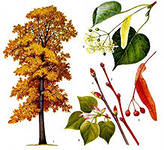 Дуб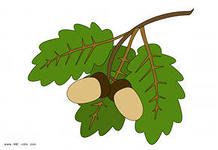 в яз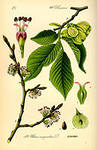 Верба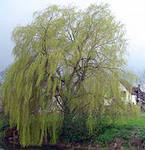 Береза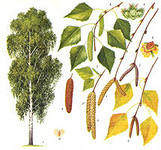 гілочка ялини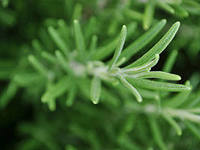 Осика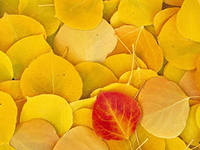 Клен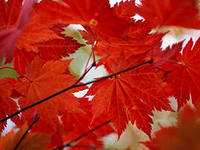 Вільха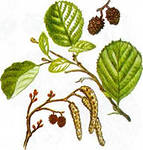 